KENYA NATIONAL EXAMINATIONS COUNCIL 
DIPLOMA IN ELECTRICAL AND ELECTRONIC ENGINEERING
(POWER OPTION, TELECOMMUNICATION OPTIONAND INSTRUMENTATION OPTION)MODULE IIENGINEERING MATHEMATICS II3 HOURS   JUNE/ JULY 2016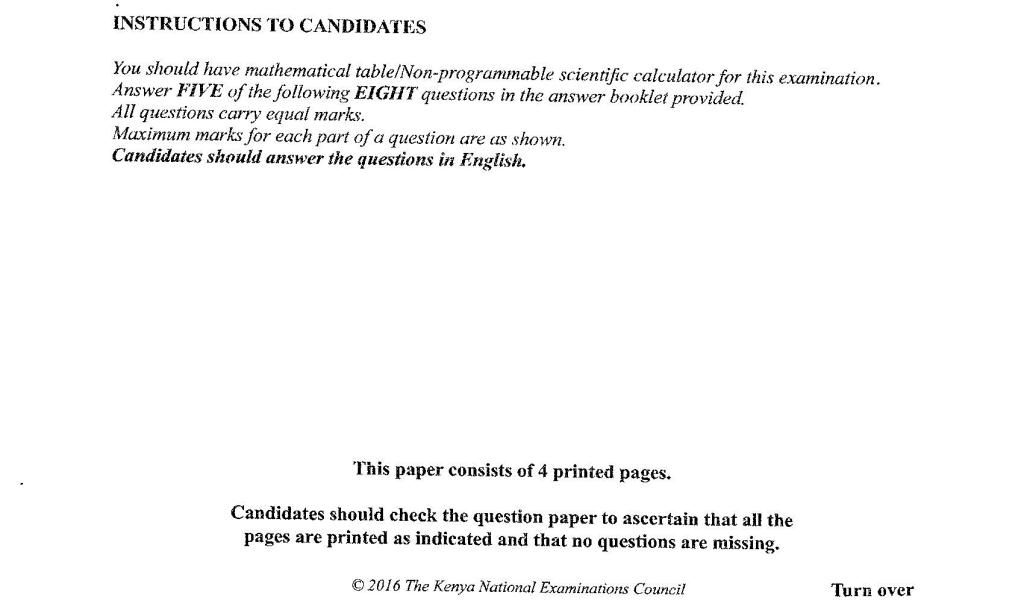 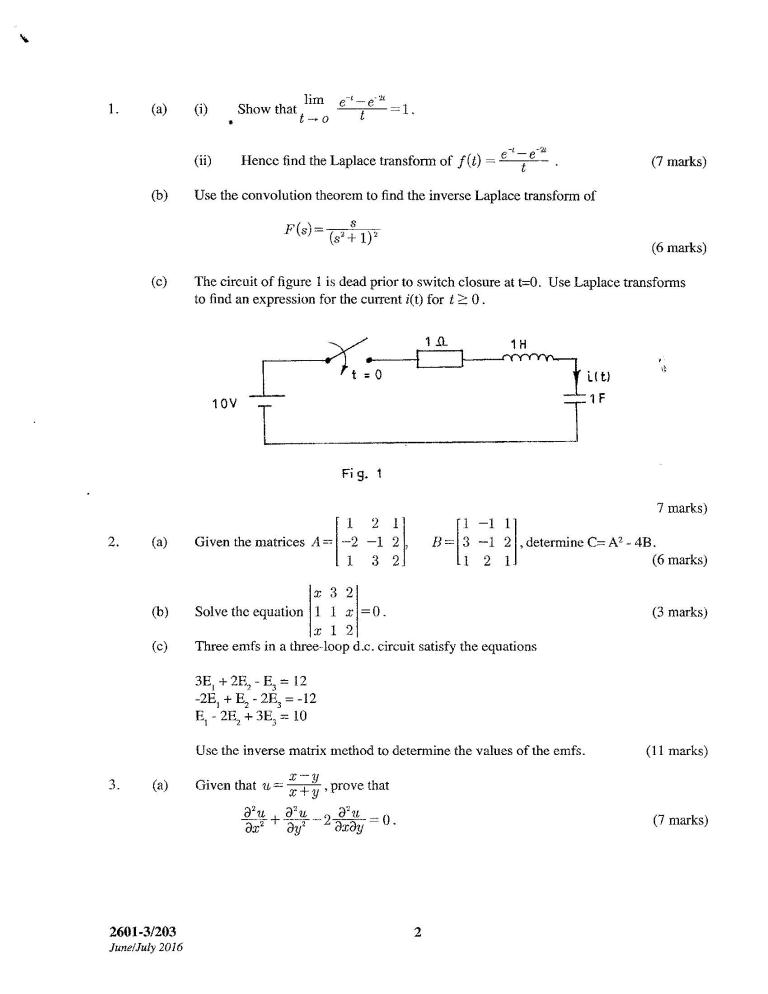 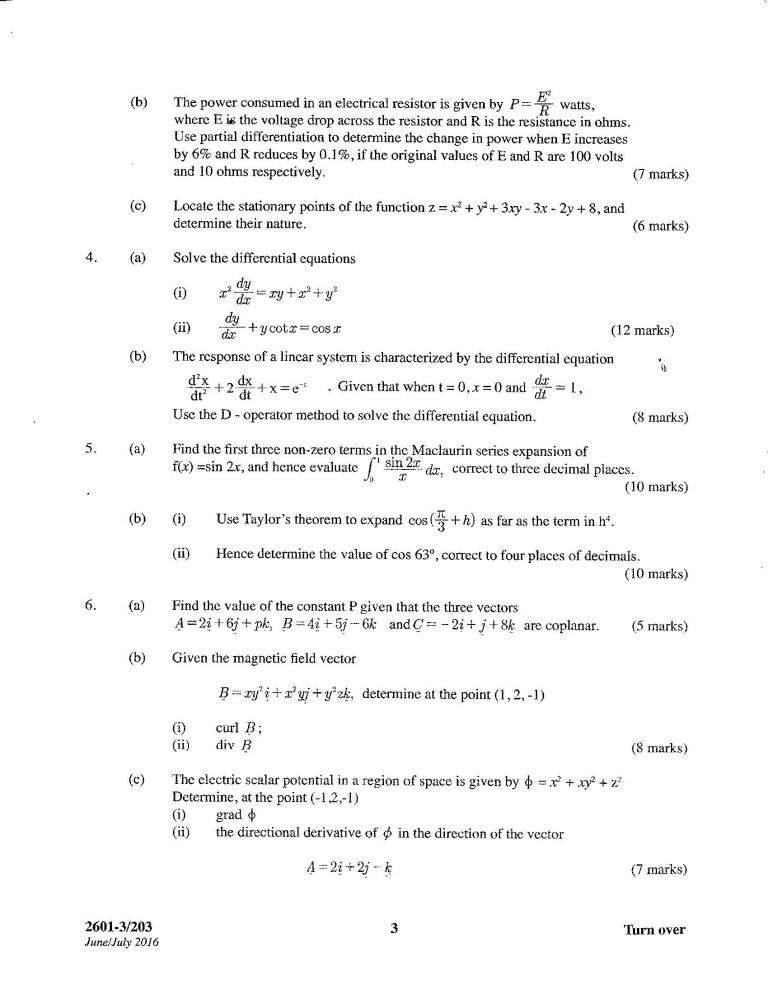 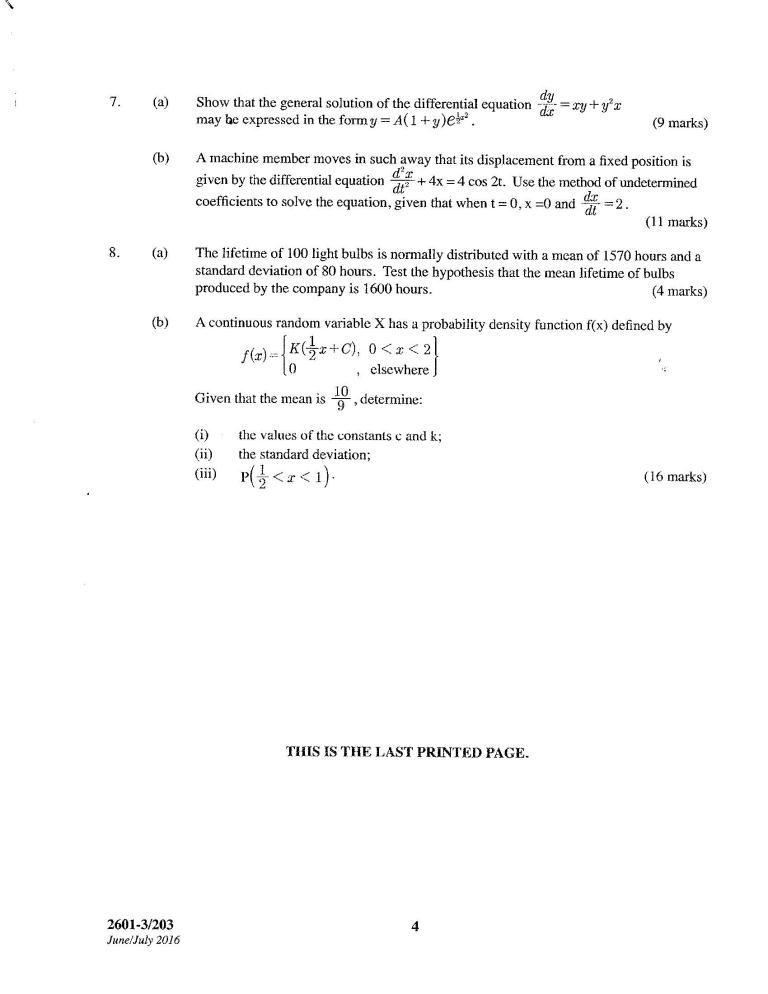 